МУНИЦИПАЛЬНЫЙ КОМИТЕТ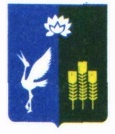 ПРОХОРСКОГО СЕЛЬСКОГО ПОСЕЛЕНИЯСПАССКОГО МУНИЦИПЛЬНОГО РАЙОНАРЕШЕНИЕ«24» января 2019 г.                        с. Прохоры	                                               № 198О порядке размещения сведений о доходах, расходах, об имуществе и обязательствах имущественного характера лиц, замещающих муниципальные должности в Прохорском сельском поселении, и членов их семей в информационно-телекоммуникационной сети «Интернет» и предоставления этих сведений общероссийским средствам массовой информации для опубликованияВ соответствии с федеральными законами от 6 октября 2003 года № 131-ФЗ «Об общих принципах организации местного самоуправления в Российской Федерации», от 25 декабря 2008 года № 273-Ф3 «О противодействии коррупции», от 3 декабря 2012 года № 230-Ф3 «О контроле за соответствием расходов лиц, замещающих государственные должности, и иных лиц их доходам» и Уставом Прохорского сельского поселения, муниципальный комитет Прохорского сельского поселения:РЕШИЛ:Утвердить Порядок размещения сведений о доходах, расходах, об имуществе и обязательствах имущественного характера лиц, замещающих муниципальные должности в Прохорском сельском поселении, и членов их семей в информационно-телекоммуникационной сети «Интернет» и представления этих сведений общероссийским средствам массовой информации для опубликования (Приложение 1 к настоящему решению).Настоящее решение вступает в силу со дня официального опубликования (обнародования).Со дня вступления в силу настоящего решения признать утратившим силу Решение муниципального комитета Прохорского сельского поселения № 119 от 17 августа 2017 года «Об утверждении Порядка размещения на официальном сайте Прохорского сельского поселения представленных лицами, замещающими муниципальные должности Прохорского сельского поселения, сведений о доходах, расходах, об имуществе и обязательствах имущественного характера, сведений об источниках получения средств и порядок представления этих сведений средствам массовой информации для опубликования в связи с их запросами»Глава Прохорского сельского поселения					В.В. КобзарьПриложение 1 к решению муниципального комитета Прохорского сельского поселения №198 от 24 января 2019 года Порядок размещения сведений о доходах, расходах, об имуществе и обязательствах имущественного характера лиц, замещающих муниципальные должности в Прохорском сельском поселении, и членов их семей в информационно-телекоммуникационной сети «Интернет» и представления этих сведений общероссийским средствам массовой информации для опубликования1. Настоящим Порядком устанавливаются обязанности уполномоченных лиц администрации Прохорского сельского поселения по размещению сведений о доходах, расходах, об имуществе и обязательствах имущественного характера депутатов (осуществляющих деятельность на постоянной и непостоянной основе) муниципального комитета Прохорского сельского поселения, главы Прохорского сельского поселения, (далее - лица, замещающие муниципальные должности), их супругов (супруг) и несовершеннолетних детей на официальном сайте Прохорского сельского поселения в информационно-телекоммуникационной сети «Интернет» по адресу prokhsp.ru и предоставлению этих сведений общероссийским средствам массовой информации для опубликования в связи с их запросами.2. На официальном Прохорского сельского поселения в информационно-телекоммуникационной сети «Интернет» по адресу prokhsp.ru (Далее - официальный Сайт) размещаются и общероссийским средствам массовой информации предоставляются для опубликования следующие сведения о доходах, расходах, об имуществе и обязательствах имущественного характера лиц, замещающих муниципальные должности, а также сведения о доходах, расходах, об имуществе и обязательствах имущественного характера их супруг (супругов) и несовершеннолетних детей (далее - сведения о доходах, расходах, об имуществе и обязательствах имущественного характера):а) перечень объектов недвижимого имущества, принадлежащих лицу, замещающему муниципальную должность, его супруге (супругу) и несовершеннолетним детям на праве собственности или находящихся в их пользовании, с указанием вида, площади и страны расположения каждого из таких объектов;б)	перечень транспортных средств с указанием вида и марки, принадлежащих на праве собственности лицу, замещающему муниципальную должность, его супруге (супругу) и несовершеннолетним детям;в)	декларированный годовой доход лица, замещающего муниципальную должность, его супруги (супруга) и несовершеннолетних детей;г)	сведения об источниках получения средств, за счет которых совершены сделки по приобретению земельного участка, иного объекта недвижимого имущества, транспортного средства, ценных бумаг, долей участия, паев в уставных (складочных) капиталах организаций, если общая сумма таких сделок превышает общий доход лица, замещающего муниципальную должность, и его супруги (супруга) за три последних года, предшествующих отчетному периоду.3. В размещаемых на официальном сайте и предоставляемых общероссийским средствам массовой информации для опубликования сведениях о доходах, расходах, об имуществе и обязательствах имущественного характера запрещается указывать:а) иные сведения (кроме указанных в пункте 2 настоящего Порядка) о доходах лица, замещающего муниципальную должность, его супруги (супруга) и несовершеннолетних детей, об имуществе, принадлежащем на праве собственности названным лицам, и об их обязательствах имущественного характера;б)	персональные данные супруги (супруга), детей и иных членов семьи лица, замещающего муниципальную должность;в)	данные, позволяющие определить место жительства, почтовый адрес, телефон и иные индивидуальные средства коммуникации лица, замещающего муниципальную должность, его супруги (супруга), детей и иных членов семьи;г)	данные, позволяющие определить местонахождение объектов недвижимого имущества, принадлежащих лицу, замещающему муниципальную должность, его супруге (супругу), детям, иным членам семьи на праве собственности или находящихся в их пользовании;д)	информацию, отнесенную к государственной тайне или являющуюся конфиденциальной.4. Размещение на официальном сайте сведений о доходах, расходах, об имуществе и обязательствах имущественного характера, и их предоставление общероссийским средствам массовой информации для опубликования обеспечивается уполномоченными должностными лицами администрации Прохорского сельского поселения которые несут в соответствии с законодательством Российской Федерации ответственность за несоблюдение настоящего Порядка, а также за разглашение сведений, отнесенных к государственной тайне или являющихся конфиденциальными.5. Сведения о доходах, расходах, об имуществе и обязательствах имущественного характера, указанные в пункте 2 настоящего Порядка, за весь период замещения лицом муниципальной должности, находятся на официальном сайте Прохорского сельского поселения в сети «Интернет» и ежегодно обновляются в течение 14 рабочих дней со дня истечения срока, установленного для их подачи.6. Сведения о доходах, расходах, об имуществе и обязательствах имущественного характера, указанные в пункте 2 настоящего Порядка, предоставляются общероссийским средствам массовой информации для опубликования по формам согласно Приложению № 1 и Приложению № 2 к настоящему Порядку.7. Лица, в должностные обязанности которых входит работа со сведениями о доходах, расходах, об имуществе и обязательствах имущественного характера:	а) в течение трех рабочих дней со дня поступления запроса от общероссийского средства массовой информации сообщают о нем лицу, замещающему муниципальную должность, в отношении которого поступил запрос;	б) в течение семи рабочих дней со дня поступления запроса от общероссийского средства массовой информации обеспечивают предоставление ему сведений, указанных в пункте 2 настоящего Порядка, в том случае, если запрашиваемые сведения отсутствуют в информационно-телекоммуникационной сети «Интернет».Приложение № 1 к Порядку размещения сведений о доходах, расходах, об имуществе и обязательствах имущественного характера лиц, замещающих муниципальные должности в Прохорском сельском поселении, и членов их семей в информационно -телекоммуникационной сети «Интернет» и представления этих сведений общероссийским средствам массовой информации для опубликованияСведения о доходах, об имуществе и обязательствах имущественного характера (полное наименование должности с указанием органа местного самоуправления)и членов их семьи за период с 1 января по 31 января 20___ года Приложение № 2 к Порядку размещения сведений о доходах, расходах, об имуществе и обязательствах имущественного характера лиц, замещающих муниципальные должности в Прохорском сельском поселении, и членов их семей в информационно -телекоммуникационной сети «Интернет» и представления этих сведений общероссийским средствам массовой информации для опубликованияСведенияоб источниках получения средств, за счет которых совершения сделки (совершена сделка) по приобретению земельного участка, иного объекта недвижимого имущества, транспортного средства, ценных бумаг, долей участия, паев в уставных (складочных) капиталах организаций, если общая сумма таких сделок превышает общий доход лица, замещающего муниципальную должность,           (полное наименование муниципальной должности с указанием ОМС)       его супруги (супруга), несовершеннолетних детей за три последних года, предшествующих отчетному периодуПримечание к приложению № 2 (таблица):<1>  указывается в случае, если сделки (сделка) совершены супругой (супругом)<2> указывается в случае, если сделки (сделка) совершены несовершеннолетним ребенком<3> указывается приобретенное имущество: земельный участок, иной объект недвижимого имущества, транспортное средство, ценные бумаги, доли участия, паи в уставных (складочных) капиталах организаций<4> доход по основному месту работы, доход от иной разрешенной законом деятельности, доход  от вкладов в банках и иных кредитных организациях, накопления за предыдущие годы, наследство, дар, заем, ипотека, доход от продажи имущества, иные кредитные обязательства, другоеДекларированный годовой доход за год (руб.)Перечень объектов недвижимого имущества и транспортных средств, принадлежащих на праве собственностиПеречень объектов недвижимого имущества и транспортных средств, принадлежащих на праве собственностиПеречень объектов недвижимого имущества и транспортных средств, принадлежащих на праве собственностиПеречень объектов недвижимого имущества и транспортных средств, принадлежащих на праве собственностиПеречень объектов недвижимого имущества, находящихся в пользованииПеречень объектов недвижимого имущества, находящихся в пользованииПеречень объектов недвижимого имущества, находящихся в пользованииДекларированный годовой доход за год (руб.)вид объек тов недвижи мостиплощадь (кв. м)страна расположениявид и марка транспортных средствВид объектов недвижимостиплощадь(кв. м)странарасположенияФ.И.О. лица,замещающего муниципальн ую должность (члены семьи без указания Ф.И.О.)Имущество, приобретенное по сделкам (сделке), общая сумма которых превышает общий доход лица, замещающего  муниципальную должность, и его супруги (супруга) за последних три года, предшествующих отчетному периоду <3>Источник получения средств, за счет которых приобретено имущество<4>(Указывается фамилия, имя, отчество лица, замещающего муниципальную должность) (указывается «супруга» или «супруг» без ФИО)<1>(указать «дочь) или «сын» без ФИО)<2>